Sunday 21 May 2023	                                                                   	            Psalter: Week IIIOUR LADY OF LOURDES AND SAINT CECILIAParish Administrator: Mgr Francis JamiesonLandline: 01258 452051 Mobile: 07826 732493Hospital RC Chaplains:Dorchester:  Fr Barry Hallett 01305 255198; Poole: Deacon Declan McConville 01202 442167 Newsletter:  newsletterblandfordcatholics@yahoo.co.ukWebsite:  blandfordcatholics.orgPlymouth Diocesan Trust Registered Charity No. 213227Please keep in your prayers:   Father Robert; Ruby Cooper,  Iris Bell; Christopher; Noreen Breadmore; Christina and John Morley;  Leeah, Marjorie’s daughter;  Sandra, Teresa and Tom’s niece;  Father Tom, and all at the Care Home where he is chaplain; and all families of those suffering at this time.MASS INFORMATION CORRECT AT TIME OF PUBLISHING BUT MAY BE SUBJECT TO CHANGE AT SHORT NOTICE EASTER SEASON YEAR A1 Saturday May 20 St Bernardine of Siena, Missionary9.30am TRADITIONAL LATIN MASS5.30 pm Vigil Mass of SundaySUNDAY May 21 SEVENTH SUNDAY OF EASTERWORLD COMMUNICATIONS DAY - THE RIGHT USE OF THE MEDIAMandatory Collection9.00am HOLY MASSMonday May 22 St Rita of Cascia (Opt Mem)9.10am Morning Prayers 9.30am HOLY MASS   Tuesday May 23  6.10pm Evening Prayers 6.30pm HOLY MASSWednesday May 24    St Aldhelm of Sherborne (Mem)9.10am Morning Prayers 9.30am HOLY MASSThursday May 25  St Bede the Venerable, Doctor of the Church (Mem); St Gregory VII; St Mary Magdalene de'Pazzi9.10am Morning Prayers 9.30am HOLY MASSFriday May 26 St Philip Neri (Mem) 9.10am Morning Prayers 9.30am HOLY MASSfollowed by BenedictionSaturday May 27  St Augustine of Canterbury (Feast)9.30am TRADITIONAL LATIN MASS5.30 pm Vigil Mass of Pentecost SundayPENTECOST SUNDAY May 28 (SOL)  EIGHTH SUNDAY OF EASTERMandatory Collection for Sick and Retired Clergy9.00am HOLY MASSEASTERoTIDE ENDSWEEKLY OFFERINGS - £265.74.   ST EDWARD’S WAY  £50.0  STANDING ORDERS APRIL Gift Aided £1,147.50, Non Gift Aided £385.0.   Thank you to everyone who contributed.  RuthOn Sunday, June 4th we have two children receiving Holy Communion for the first time, Peter and Lenka.  Please pray for them both as they take this important step, and do your best to be there to encourage and pray for them. With blessings on every one of our parish family,  Father Francis   ANY OTHER BUSINESS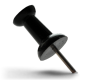 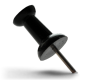 URGENT HOUSING NEEDEDDoes anyone know of a 2 bedroom property available for rent for a Ukrainian family, currently living in Blandford? Their current hosts are moving so the family need to find a new place to live by the end of the month. The mother has paid employment and can pay rent but there is nothing available from the rental agencies. The children are in one of the local primary schools and would benefit hugely from being able to stay in Blandford after so much upheaval already.If you know of any possible private rentals, please contact Karen or Andrew Traynor on Andrew's number  07398 155495 or email atraynor6@sky.com.  Thanks,  Ali 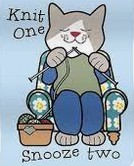 KNIT & NATTER  Next meeting in the Hall on Tuesday  6 June (2-4pm).  All crafters welcome! ChristinaThis year the PARISH SWEEPSTAKE took £490, of which half is being returned in prizes. The first three prizes were drawn at the Parish Lunch.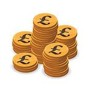 A further draw has been made for May and the winner is Alison Cain, who will receive a cheque for £25.A final draw will take place in the Autumn.Thank you to everybody for taking part.  Mike Moore(In a few weeks Ruth and Madeleine will be counting the contents of the red Mission boxes.  A further notice will be sent.  Please don't bring them in until asked, and above all  please DON'T leave them in the church.)The life-giving graces flow from Christ the Head, through the Blessed Virgin, into His Mystical Body.  Mary received the great honour from God that no one should obtain any grace except through her hands.  - St BernardineThe Blessed Virgin is invoked in the Church under the titles of Advocate, Auxiliatrix, Adjutrix, and Mediatrix.  These however are to be so understood that they take nothing away from nor add anything to the dignity and efficacy of Christ the one Mediator. - Vatican II, The Church, 62